     ОБЩИНСКА ИЗБИРАТЕЛНА КОМИСИЯ  0103 БЛАГОЕВГРАД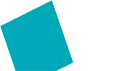 град Благоевград, 2700, площад „Георги Измирлиев“ 1, сграда на общинска администрация, ет.2,зала 210ПРОТОКОЛ  № 21-МИ / 29.10.2023гНа 29 ОКТОМВРИ 2023 г. от 06.40 часа се проведе заседание на Общинската  избирателна комисия Благоевград,   при следния  Д н е в е н  р е д:Промени в състава на секционните избирателни комисии за провеждане на изборите за общински съветници и за кметове, насрочени за 29 октомври 2023 г. в Община БлагоевградНедостиг на бюлетини за гласуване в Кметство Дъбрава  и Кметство Горно Хърсово за изборите за общински съветници и кметове, насрочени на 29 октомври 2023 г.Недостиг на бюлетини за гласуване в Кметство Българчево за изборите за общински съветници и кметове, насрочени на 29 октомври 2023 г.Поправка на техническа грешка в Информационно табло, на което са изписани имената и номерата в кръгче на кандидатите за общински съветници съгласно подредбата им в листата, регистрирана в ОИК Благоевград.ЖАЛБИ И СИГНАЛИКрай на изборния ден при произвеждане на изборите за общински съветници и кметове, насрочени на 29 октомври 2023г.ПРИСЪСТВАТ: 1. Мартин Бусаров 2. Елена Панчева3. Мустафа Сирачки4. Йорданка Борисова5. Чавдар Цонев6. Елеонора Атанасова 7. Милена ВелковаОТСЪСТВАЩИ: Пенка Ичева, Мая Драгиева, Божидар Ненов, Мария ДанчоваЗаседанието бе открито в 06.40 ч. и председателствано от Мартин Бусаров – председател на комисията. Мартин Бусаров: Колеги, откривам заседанието на ОИК Благоевград.Скъпи колеги, предлагам посочения от мен дневен ред. Ако някой има предложения, моля.ГЛАСУВАЛИ 7 члена на ОИК, ЗА гласуват 7 члена, ПРОТИВ няма.По точка 1:Мартин Бусаров: Колеги предлагам ви проект на решение относно промени в състава на секционните избирателни комисии за провеждане на изборите за общински съветници и за кметове, насрочени за 29 октомври 2023 г. в Община Благоевград:РЕШЕНИЕ 
№ 264-МИ
Благоевград, 29.10.2023ОТНОСНО: промени в състава на секционните избирателни комисии за провеждане на изборите за общински съветници и за кметове, насрочени за 29 октомври 2023 г. в Община БлагоевградВ ОИК Благоевград са постъпили предложения от  КП БСП за България , заведено с вх. № 410-МИ/29.10.2023 г., от ПП ИТН, заведено с вх. № 407-МИ/29.10.2023 г., вх. № 408-МИ/29.10.2023 г., от ПП ГЕРБ, заведено с вх. № 409-МИ/29.10.2023 г., вх. № 411-МИ/29.10.2023 г., във входящия регистър на ОИК Благоевград.С предложението се иска извършването на общо 5 броя промени в състава на СИК за провеждане на изборите за общински съветници и за кметове, насрочени за 29 октомври 2023 г. в Община Благоевград.С решение  №166-МИ от 30.09.2023г. ОИК Благоевград е назначила секционните избирателни комисии в община Благоевград.След като се увери, че подадените за смяна  лица са назначени в състава на съответната СИК, и на тяхно място е  посочено поименно предложение за извършване на замяна,  на основание чл.87, ал.1,т. и т.5 във връзка с чл. 89, ал.1, във връзка с чл. 91, ал.11 от Изборния кодекс и във връзка с Решение № 2378-МИ/ 12.09.2023 на ЦИК , при спазване на законоустановения кворум, Общинската  избирателна комисия-БлагоевградРЕШИ:Освобождава членовете от състава на СИК за провеждане на изборите за общински съветници и за кметове, насрочени за 29 октомври 2023 г. в Община Благоевград по предложенията на партиите и коалициите.Анулира издадените удостоверения.Назначава членовете в състава на СИК за провеждане на изборите за общински съветници и за кметове, насрочени за 29 октомври 2023 г. в Община Благоевград по предложенията на партиите и коалициите.На новоназначените членове  на СИК, да бъдат издадени съответните удостоверения.Настоящото решение подлежи на обжалване пред Централна избирателна комисия в срок 3 /три/ дни от обявяването му.Има ли предложения? Няма.Колеги , моля, гласуваме.ГЛАСУВАЛИ 7члена на ОИК, ЗА гласуват 7 члена, ПРОТИВ няма.Решението бе взето единодушно в 7:40 часа. Забележка: в 11.00часа влизат в зала Пенка Ичева, Мая Драгиева, Божидар Ненов, Мария Данчова, ОИК е в пълен състав.По точка 2:Мартин Бусаров: Колеги , виждам че всички сме в зала, моля ви, спешно е, предлагам ви проекти за решения относно недостиг на бюлетини за гласуване в Кметство Дъбрава  и Кметство Горно Хърсово за изборите за общински съветници и кметове, насрочени на 29 октомври 2023 г.:РЕШЕНИЕ 
№ 265-МИ
Благоевград, 29.10.2023ОТНОСНО: Недостиг на бюлетини за гласуване в Кметство Дъбрава за изборите за общински съветници и кметове, насрочени на 29 октомври 2023 г.В ОИК Благоевград се получи информация от Председателя на СИК 010300131 в с. Дъбрава за недостиг на бюлетини за гласуването за общински съветници и за кмет на община. За тази СИК са предадени по 100 броя бюлетини за съответния вид избор. В окончателния избирателен списък в СИК 010300131 в с. Дъбрава, броят на избирателите е 63, без тези, регистрирани по настоящ адрес и тези, подали заявление за гласуване по настоящ адрес.  След като съобрази, че в СИК 010300033, СИК 010300095 и СИК 010300096 са предадени по-голям брой от необходимия по избирателните списъци, ОИК Благоевград предприе необходимите действия по осигуряване на бюлетини за продължаване на изборния процес.Във връзка с горното,  На основание чл. 87, ал. 1, т. 1, вр. т. 20 от ИК, при спазване на законоустановения кворум,  Общинската избирателна комисия- Благоевград РЕШИ:Възлага на Председателя на ОИК Благоевград – Мартин Христов Бусаров  да осигури, съвместно с общинска администрация и представители на МВР, необходимия брой бюлетини за обезпечаване довършване на гласуването за общински съветници и за кмет на община на територията на село Дъбрава, като вземат от СИК 010300033, СИК 010300095 и СИК 010300096 на територията на Община Благоевград бюлетини. За предаването на бюлетините на СИК 010300131  да се подпише Приемо-предавателен протокол от Председателя на ОИК Благоевград и Председателя на СИК 010300131. Този приемо-предавателен протокол е неразделна част от протокола за отчитане на резултатите от изборите на СИК 010300131.            Решението бе взето единодушно.            Настоящото решение подлежи на обжалване пред Централна избирателна комисия в срок 3 /три/ дни от обявяването му.Има ли предложения? Няма.Колеги , моля, гласуваме.ГЛАСУВАЛИ 7 члена на ОИК, ЗА гласуват 7  члена, ПРОТИВ няма.РЕШЕНИЕ 
№ 266-МИ
Благоевград, 29.10.2023ОТНОСНО: Недостиг на бюлетини за гласуване в Кметство Горно Хърсово за изборите за общински съветници и кметове, насрочени на 29 октомври 2023 г.В ОИК Благоевград се получи информация от Председателя на СИК 010300117 в с. Горно Хърсово  за недостиг на бюлетини за гласуването за общински съветници и за кмет на община. За тази СИК са предадени по 100 броя бюлетини за съответния вид избор. В окончателния избирателен списък в СИК 010300117 в с. Горно Хърсово, броят на избирателите е 35, без тези, регистрирани по настоящ адрес и тези, подали заявление за гласуване по настоящ адрес.  След като съобрази, че в СИК 010300033, СИК 010300095 и СИК 010300096 са предадени по-голям брой от необходимия по избирателните списъци, ОИК Благоевград предприе необходимите действия по осигуряване на бюлетини за продължаване на изборния процес.Във връзка с горното,  На основание чл. 87, ал. 1, т. 1, вр. т. 20 от ИК, при спазване на законоустановения кворум,  Общинската избирателна комисия- Благоевград РЕШИ:Възлага на Председателя на ОИК Благоевград – Мартин Христов Бусаров  да осигури, съвместно с общинска администрация и представители на МВР, необходимия брой бюлетини за обезпечаване довършване на гласуването за общински съветници и за кмет на община на територията на село Горно Хърсово, като вземат от СИК 010300033, СИК 010300095 и СИК 010300096 на територията на Община Благоевград бюлетини. За предаването на бюлетините на СИК 010300117  да се подпише Приемо-предавателен протокол от Председателя на ОИК Благоевград и Председателя на СИК 010300117. Този приемо-предавателен протокол е неразделна част от протокола за отчитане на резултатите от изборите на СИК 010300117.            Решението бе взето единодушно.            Настоящото решение подлежи на обжалване пред Централна избирателна комисия в срок 3 /три/ дни от обявяването му.Има ли предложения? Няма.Колеги , моля, гласуваме.ГЛАСУВАЛИ 7 члена на ОИК, ЗА гласуват 7 члена, ПРОТИВ няма.По точка 3:Мартин Бусаров: Колеги, предлагам ви проект на решение относно поправка на техническа грешка в Информационно табло, на което са изписани имената и номерата в кръгче на кандидатите за общински съветници съгласно подредбата им в листата, регистрирана в ОИК Благоевград.:РЕШЕНИЕ 
№ 267-МИ
Благоевград, 29.10.2023ОТНОСНО: поправка на техническа грешка в Информационно табло, на което са изписани имената и номерата в кръгче на кандидатите за общински съветници съгласно подредбата им в листата, регистрирана в ОИК Благоевград.ОИК Благоевград констатира наличие на техническа грешка при изписването на имената на кандидат регистриран с пореден номер 141 (Мартин Пламенов Багашев) от кандидатска листа № 44 Съюз на свободните демократи.На основание чл. 87, ал. 1, т. 1 от Изборния кодекс, при спазване на законоустановения кворум, Общинската избирателна комисия- Благоевград Р Е Ш И:Допуска поправка на техническа грешка в Информационно табло, на което  са изписани имената и номерата в кръгче на кандидатите за общински съветници съгласно подредбата им в листата, регистрирана в ОИК Благоевград, като вместо „Пламенов Мартин Багашев“ да се бъде изписано „Мартин Пламенов Багашев“Възлага на Община Благоевград да извърши корекция на Информационно табло, съгласно описаното по-горе във всички СИК на територията на Община Благоевград.            Решението бе взето единодушно.            Настоящото решение подлежи на обжалване пред Централна избирателна комисия в срок 3 /три/ дни от обявяването му.Има ли предложения? Няма.Колеги , моля, гласуваме.ГЛАСУВАЛИ 11 члена на ОИК, ЗА гласуват 11  члена, ПРОТИВ няма.Забележка: в 13.00 часа от зала излизат Елеонора Атанасова, Мустафа Сирачки, Елена Панчева. ОИК е в състав от 8 члена.По точка 4: ЖАЛБИ И СИГНАЛИ Мартин Бусаров: Докладва, че по имейла е получено писмо от г-жа Таня Бужева,РП Благоевград, с което ни праща по компетентност ПОстановление за отказ за образуване на ДП.  – вх.№415-МИ от днес – 29.10.2023г. Не засяга изборния ден, остава за последващо произнасяне.Докладвам, че по че по имейла е получено писмо от г-жа Таня Бужева,РП Благоевград, с което ни праща по компетентност ПОстановление за отказ за образуване на ДП.  – вх.№414-МИ от днес – 29.10.2023г. Става дума за деяние на територията на Симитли – не следва да разглеждаме, да се препрати на ОИК Симитли, и да се уведоми РП Благоевград.Колеги, предлагам ви проект на решение относно жалба от Андрей Новаков, упълномощен представител на ПП ГЕРБ и Сигнал от Ваня Кромбоа, упълномощен представител на КП „Продължаваме Промяната – Демократична България“:РЕШЕНИЕ 
№ 268-МИ
Благоевград, 29.10.2023ОТНОСНО: Жалба от Андрей Новаков, упълномощен представител на ПП ГЕРБ и Сигнал от Ваня Кромбоа, упълномощен представител на КП „Продължаваме Промяната – Демократична България“ В ОИК Благоевград е постъпила Жалба от Андрей Новаков, упълномощен представител на ПП ГЕРБ. Жалбата е входирана с вх.№416-МИ /29.10.2023г. по входящия регистър на ОИК и с вх.№ 11 по регистъра на жалби и сигнали и Сигнал от Ваня Кромбоа, упълномощен представител на КП „Продължаваме Промяната – Демократична България“. Сигналът е входиран с вх.№419-МИ /29.10.2023г. и с вх.№ 13 по регистъра на жалби и сигнали.В жалбата с вх.№416-МИ /29.10.2023г. се съдържат твърдения и се излагат данни за това, че в гр. Благоевград, в двора на Второ основно училище „Димитър Благоев“, кандидатът за общински съветник от листата на МК „ВМРО-БНД (Български Гласъ)“ Йордан Андонов, преференциален номер 105, агитира гласоподавателите, отиващи да упражнят правото си на глас да гласуват за него. Приложен е и снимков материал.Подателят на жалбата счита, че е действията на Йордан Андонов са незаконосъобразни и в разрез с императивната разпоредба на чл.182, ал. 4 от Изборния кодекс.В Сигналът с вх.№419-МИ /29.10.2023г. се съдържат твърдения и се излагат данни за това, че в гр. Благоевград, в двора на Второ основно училище „Димитър Благоев“, кандидатът за общински съветник от листата на МК „ВМРО-БНД (Български Гласъ)“ Йордан Андонов, преференциален номер 105, лицето е прекарало продължително време в разговори с множество и различни граждани преди да влязат в секциите и да упражнят своя вот. Сочи се, че на територията на цитираното училище се намират секции с номера 010300019, 010300020, 010300022, 010300023, 010300024, 010300025, 010300026 и 010300102. Приложен е и снимков материал.Извършена е проверка на място от страна на членове на ОИК – Благоевград в двора на горецитираното училище. Установено е, че лицето Йордан Андонов се намира в единия край на двора сам и не извършва действия, представляващи агитация. С превантивна цел на същия е указано да напусне двора на учебното заведение.На свое заседание на 29.10.2023г., ОИК Благоевград се запозна с процесните жалба и сигнал, както и с данните от извършената на място проверка. Счита, че липсват данни за извършено нарушение.На основание чл.87 ал.1, т. 1 и т.22 от ИК, във връзка с чл.85, ал.4 от ИК и при спазване на законоустановения кворум, Общинската  избирателна комисия Благоевград РЕШИ:ОСТАВЯ БЕЗ УВАЖЕНИЕ Жалба от Андрей Новаков, упълномощен представител на ПП ГЕРБ, входирана с вх.№416-МИ /29.10.2023г. по входящия регистър на ОИК и с вх.№ 11 по регистъра на жалби и сигнали и Сигнал от Ваня Кромбоа, упълномощен представител на КП „Продължаваме Промяната – Демократична България“, входиран с вх.№419-МИ/29.10.2023г. и с вх.№ 13 по регистъра на жалби и сигнали.Настоящето решение подлежи на обжалване пред Централната избирателна комисия в срок до 3 /три/ дни от обявяването му.Има ли предложения? Няма.Колеги , моля, гласуваме.ГЛАСУВАЛИ 8 члена на ОИК, ЗА гласуват 8  члена, ПРОТИВ няма.Решението бе взето единодушно в 13:30  часа.Мартин Бусаров: Докладвам ви Жалба от Борислав Ханджйиски – кандидат за кмет на село Габрово, от ПП Съюз на свободни демократи.Същият се жали до ОИК ,че в СИК 010300125 в село Габрово се  е случил инцидент, посочва лицето Ивайло Иванов, член на СИК-а от квотата на ПП-ДБ, който се твърди да е упражнил насилие чрез физически контакт с Татяна Ханджийска.Не се сочат други доказателства.Колеги, моля справка дали лицето Борислав Ханджийски наистина е кандидат за кмет, и дали има лице Ивайло Иванов, член на СИК.Йорданка Борисова: Проверявам  колеги – дайте ми малко време. Колеги, предлагам ви проект на решение относно сигнал от Ваня Кромбоа, упълномощен представител на КП „Продължаваме Промяната – Демократична България“:РЕШЕНИЕ 
№ 269-МИ
Благоевград, 29.10.2023ОТНОСНО: Сигнал от Ваня Кромбоа, упълномощен представител на КП „Продължаваме Промяната – Демократична България“ В ОИК Благоевград е постъпил Сигнал от Ваня Кромбоа, упълномощен представител на КП „Продължаваме Промяната – Демократична България“. Сигналът е входиран с вх.№420-МИ /29.10.2023г. и с вх.№ 14 по регистъра на жалби и сигнали.В Сигналът се съдържат твърдения и се излагат данни за това, че около 12.10 в гр. Благоевград, в двора на Второ основно училище „Димитър Благоев“, кандидатът за общински съветник от листата на МК „ВМРО-БНД (Български Гласъ)“ Петър Сотиров Михтарски, лицето е прекарало значително време в разговори с граждани пред секцията и е дочут да използва фразата „Внимавай да не объркаш гласуването“. Твърди се, че с действията си лицето е извършило агитационна дейност в нарушение на разпоредбата на чл. 182, ал. 4 от Изборния кодекс. Сочи се, че на територията на цитираното училище се намират секции с номера 010300019, 010300020, 010300022, 010300023, 010300024, 010300025, 010300026 и 010300102. Приложен е и снимков материал.Извършена е проверка на място от страна на членове на ОИК – Благоевград в двора на горецитираното училище. Установено е, че лицето Петър Сотиров Михтарски се намира в двора на училището, но не извършва действия, представляващи агитация по смисъла на чл. 182, ал. 4 от Изборния кодекс.На свое заседание на 29.10.2023г., ОИК Благоевград се запозна с процесния сигнал, както и с данните от извършената на място проверка. Счита, че липсват доказателства за извършено нарушение.На основание чл.87 ал.1, т. 1 и т.22 от ИК, във връзка с чл.85, ал.4 от ИК и при спазване на законоустановения кворум, Общинската  избирателна комисия Благоевград РЕШИ:ОСТАВЯ БЕЗ УВАЖЕНИЕ Сигнал от Ваня Кромбоа, упълномощен представител на КП „Продължаваме Промяната – Демократична България“. Сигналът е входиран с вх.№420-МИ /29.10.2023г. и с вх.№ 14 по регистъра на жалби и сигнали.Настоящето решение подлежи на обжалване пред Централната избирателна комисия в срок до 3 /три/ дни от обявяването му.Има ли предложения? Няма.Колеги , моля, гласуваме.ГЛАСУВАЛИ 8 члена на ОИК, ЗА гласуват 8 члена, ПРОТИВ няма.Решението бе взето единодушно в 13:40  часа.Мартин Бусаров: Колеги,проверихме инфото по жалбата и  предлагам ви проект на решение относно жалба от Борислав Веселинов Ханджийски, кандидат за кмет на кметство с. Габрово от ПП „Съюз на свободните демократи“:РЕШЕНИЕ 
№ 270-МИ
Благоевград, 29.10.2023ОТНОСНО: Жалба от Борислав Веселинов Ханджийски, кандидат за кмет на кметство с. Габрово от ПП „Съюз на свободните демократи“В ОИК Благоевград е постъпила Жалба от Борислав Веселинов Ханджийски, кандидат за кмет на кметство с. Габрово от ПП „Съюз на свободните демократи“. Жалбата е входирана с вх.№417-МИ /29.10.2023г. и с вх.№ 12 по регистъра на жалби и сигнали.В Жалбата се съдържат твърдения и се излагат данни за това, че заместник-председателя в 125 секция с. Габрово – Ивайло Илиев Иванов от КП „Продължаваме промяната – Демократична България“ кара хората да кажат за кого ще гласуват, за да може той да задраска квадратчето за гласуване. При направена забележка от представител на ПП „Съюз на свободните демократи“, че няма право да разкрива тайната на вота, той се е държал изключително арогантно и дори е стигнал до физическа саморазправа – блъскане с юмрук в гърдите към лицето Татяна Веселинова Ханджийска. Твърди се, че има свидетел на извършеното деяние и се моли да се предприемат мерки.На свое заседание на 29.10.2023г., ОИК Благоевград се запозна със съдържанието на процесната жалба, като счита, че компетентни да установят соченото в същата са органите на МВР.На основание чл.87 ал.1, т. 1 и т.22 от ИК, във връзка с чл.85, ал.4 от ИК и при спазване на законоустановения кворум, Общинската  избирателна комисия Благоевград РЕШИ:Препраща по компетентност на ОД на МВР Благоевград Жалба от Борислав Веселинов Ханджийски, кандидат за кмет на кметство с. Габрово от ПП „Съюз на свободните демократи“.Настоящето решение подлежи на обжалване пред Централната избирателна комисия в срок до 3 /три/ дни от обявяването му.Има ли предложения? Няма.Колеги , моля, гласуваме.ГЛАСУВАЛИ 8  члена на ОИК, ЗА гласуват 8 члена, ПРОТИВ няма.Решението бе взето единодушно в 13:50  часа.Мартин Бусаров :Докладвам нова жалба от Ваня Кромбоа, вх.№423-МИ от 29.10.2023г. Предмет: наличие на залепени агитационни материали до СИК 006 и 007, на различни кандидати за общински съветници и кметове.Междувременно, сме получили обаждане, колеги от СИК 0103000006 и 0103000007, че председателите, заедно с полиция, са премахвали и премахнали именно агитационни материали, в близост до секциите им. Това означава, че можем и следва да оставим този сигнал за сведение, че е имало такива плакати, в нарушение на ИК.Предлагам с протоколно решение 1/29.10.2023г.  сигнала д а бъде оставен за сведение.Гласуваме :ЗА гласуват 8 члена на ОИК, ПРОТИВ : няма.Колеги имаме протоколно решение 1/29.10.2023г.Докладвам ви, че в ОИК е постъпила жалба, с предмет, това ,че в СИК 33, 53,101, 112 ,членове на СИК са заявили ,ч е след края на изборния ден и изготвяне на протокола на СИК с резултата, няма да на раздадат на застъпниците копия, а ще дават само да се снима с телефон. Сигнала е от Красимир Алексиев – представляващ на МК ВМРО –БНД (Български гласъ).Колеги, това е сигнал, който към момента няма годен предмет за разглеждане, все още е изборния ден, а не края му и съставяне на протоколите. Все пак , за да няма недоразумения, да укажем учтиво по телефона на тези СИК, че следва да направят колко е необходимо копия, на лицата , които имат право да получат.Предлагам протоколно решение 2/29.10.2023г. Съгласни?Гласуваме :ЗА гласуват 8 члена на ОИК, ПРОТИВ : няма.Колеги имаме протоколно решение 2/29.10.2023г.Мартин Бусаров :Докладвам нова жалба от Ваня Кромбоа, вх.№425-МИ от 29.10.2023г. Предмет: наличие на залепени агитационни материали до СИК 053 и 054,055,056,057 и 058, в 4 ОУ,  на различни кандидати за общински съветници и кметове.Междувременно, сме получили обаждане, колеги от СИК 0103000053 и 0103000057 , че председателите, са премахвали и премахнали именно агитационни материали, в близост до секциите им. Това означава, че можем и следва да оставим този сигнал за сведение, че е имало такива плакати, в нарушение на ИК.Предлагам с протоколно решение 3/29.10.2023г.  сигнала д а бъде оставен за сведение.Гласуваме :ЗА гласуват 8 члена на ОИК, ПРОТИВ : няма.Колеги имаме протоколно решение 3/29.10.2023г.Мартин Бусаров :Докладвам нова жалба от Ваня Кромбоа, вх.№426-МИ от 29.10.2023г. Предмет: неизвестно лице е призовало да се гласува с номер 69 в бюлетина. Случката е в 9 ОУ около 15.50часа.Колеги, неизвестни лица не можем да издирим, предлагам да остане за сведение.Предлагам с протоколно решение 4/29.10.2023г.  сигнала д а бъде оставен за сведение.Гласуваме :ЗА гласуват 8 члена на ОИК, ПРОТИВ : няма.Колеги имаме протоколно решение 4 /29.10.2023г.Забележка : в залата влизат Мустафа Сирачки, Елена Панчева и Елеонора Атанасова. ОИК е в пълен състав от 11 члена. Мартин Бусаров :Докладвам нова жалба от Ваня Кромбоа, вх.№427-МИ от 29.10.2023г. Предмет: неизвестно лице е призовало да се гласува с номер 69 в бюлетина. Случката е в 5 ОУ около 16.50часа.Колеги, неизвестни лица не можем да издирим, предлагам да остане за сведение.Предлагам с протоколно решение 5/29.10.2023г.  сигнала д а бъде оставен за сведение.Гласуваме :ЗА гласуват 11  члена на ОИК, ПРОТИВ : няма.Колеги имаме протоколно решение 5/29.10.2023г.Докладвам нова жалба от Ваня Кромбоа, вх.№427-МИ от 29.10.2023г. Предмет: Лицето Мирослав Чолев е давал наставления в СИК 010, как да се работи. Между 17.40 и 17.45. Елеонора Атанасова : нека позвъня на председателката на СИК 010, момент, пускам на говорител.Колеги чухте , че това не се е случило, и СИК си работи спокойно.Мартин Бусаров :Колеги, щом в СИК е спокойно, предлагам за сведение, този сигнал.Предлагам с протоколно решение 6/29.10.2023г.  сигнала д а бъде оставен за сведение.Гласуваме :ЗА гласуват 11  члена на ОИК, ПРОТИВ : няма.Колеги имаме протоколно решение 6  /29.10.2023г.Мартин Бусаров :Колеги почти края на изборния ден е. Моля да допуснем при нас да влезе и да проследи заседанието ни – г-жа Анелия Иванова, същата се удостовери като застъпник в СИК 131, село Дъбрава. Нека я чуем, същата носи жалба, но иска да се изкаже пред нас.Моля, заповядайте :Анелия Иванова: Уважаеми ОИК, искам да кажа, че през целия изборен ден, в селото идваха хора с коли и бусове, които не са жители на Дъбрава, а са с регистрации по настоящ адрес. Същите искат и гласуват, това ме притеснява, зашото не ги познавам.Моля да направите проверка, защо имат право да гласуват, никой не ги познава.Благодаря.Мартин Бусаров : Колеги , чухме госпожа Иванова, нека остане да наблюдава, даже ще се обърна от наше име към нея , с благодарност че е дошла лично в ОИК.По същността на жалбата Ви, ако се съмнявате че има контролиран вот и престъпление, можем и веднага ще препратим до ОД на МВР за проверка.Анелия Иванова: Да, нека да препратите, щом МВР трябва да разследва. Благодаря за реакцията, но защо тези хора са в списъците.?Мартин Бусаров : Колеги, може ли да обясня на госпожата, за вписване в списъка по настоящ адрес, сроковете и чрез кого се случва?Предлагам с протоколно решение 7 /29.10.2023г.  сигнала д а бъде препратен веднага на ОД на МВР.Гласуваме :ЗА гласуват 11  члена на ОИК, ПРОТИВ : няма.Колеги имаме протоколно решение 7 /29.10.2023гПо точка 5 :Мартин Бусаров: Колеги, предлагам ви проект на решение относно недостиг на бюлетини за гласуване в Кметство Българчево за изборите за общински съветници и кметове, насрочени на 29 октомври 2023 г.:РЕШЕНИЕ 
№ 271-МИ
Благоевград, 29.10.2023ОТНОСНО: Недостиг на бюлетини за гласуване в Кметство Българчево за изборите за общински съветници и кметове, насрочени на 29 октомври 2023 г.    В ОИК Благоевград се получи информация от Председателя на СИК 010300133 в с. Българчево за недостиг на бюлетини за гласуването за общински съветници и за кмет на община. За тази СИК са предадени по 200 броя бюлетини за съответния вид избор. В окончателния избирателен списък в СИК 010300133 в с. Българчево, броят на избирателите е 284, без тези, регистрирани по настоящ адрес и тези, подали заявление за гласуване по настоящ адрес.  След като съобрази, че в СИК 010300082 са предадени по-голям брой от необходимия по избирателните списъци, ОИК Благоевград предприе необходимите действия по осигуряване на бюлетини за продължаване на изборния процес.Във връзка с горното,  На основание чл. 87, ал. 1, т. 1, вр. т. 20 от ИК, при спазване на законоустановения кворум,  Общинската избирателна комисия- Благоевград РЕШИ:Възлага на Председателя на ОИК Благоевград – Мартин Христов Бусаров  да осигури, съвместно с общинска администрация и представители на МВР, необходимия брой бюлетини за обезпечаване довършване на гласуването за общински съветници и за кмет на община на територията на село Българчево, като вземат от СИК 010300082 на територията на Община Благоевград бюлетини. За предаването на бюлетините на СИК 010300133  да се подпише Приемо-предавателен протокол от Председателя на ОИК Благоевград и Председателя на СИК 010300133. Този приемо-предавателен протокол е неразделна част от протокола за отчитане на резултатите от изборите на СИК 010300133.             Настоящото решение подлежи на обжалване пред Централна избирателна комисия в срок 3 /три/ дни от обявяването му.Има ли предложения? Няма.Колеги , моля, гласуваме.ГЛАСУВАЛИ 11 члена на ОИК, ЗА гласуват 11 члена, ПРОТИВ няма.Решението бе взето единодушно в 16:00  часа.По точка 8:Мартин Бусаров: Колеги, предлагам ви проект на решение относно край на изборния ден при произвеждане на изборите за общински съветници и кметове, насрочени на 29 октомври 2023г.:РЕШЕНИЕ 
№ 272-МИ
Благоевград, 29.10.2023ОТНОСНО: Край на изборния ден при произвеждане на изборите за общински съветници и кметове, насрочени на 29 октомври 2023г.       На осн. чл.87 ал.1, т.1, т.25, от ИК, Общинска избирателна комисия БлагоевградР Е Ш И :      Обявява края на изборния ден, след приключване на гласуването в избирателните секции на територията на Община Благоевград в 20:20ч.       Решението бе взето единодушно.Има ли предложения? Няма.Колеги , моля, гласуваме.ГЛАСУВАЛИ 11 члена на ОИК, ЗА гласуват 11 члена, ПРОТИВ няма.Решението бе взето единодушно в 20:28  часаСледващо заседание 31.10.2023 г. от 14:00 ч.Закривам заседанието. ==============================================================================================Председател ОИК :       /п/                                                Секретар ОИК :  /п/